Fresque de 1840 , « Le Roi des Aulnes » par C.G. Peschel au belvédère (terrasse panoramique) de Dittersbach (NE de l’Allemagne)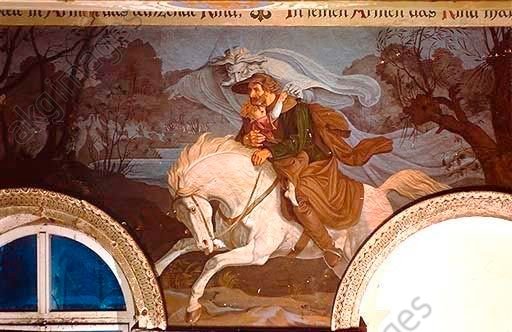 « Erlkönig » (le Roi des Aulnes) de Frantz SCHUBERTsur un poème de GOETHESchubert a 18 ans (1815) quand il s’inspire de la mythologie des pays d’Europe du Nord et d’un personnage « Fantastique » : le Roi (könig) des Aulnes (erl), qui hante les forêts pour amener les passants vers la mort.Aulne a deux sens : ça peut être le nom des arbres de cette forêt, mais aussi le nom des elfes dont Erlkönig est le roi. Schubert montre la fuite du père qui veut sauver son fils.Le tempo est 		rapide (schnell) 	lent (langsam)Dès le début et quasiment tout le morceau, le piano :joue à la main droite des        duolets        triolets        quartolets        quintolets        sextolets        septoletspendant que la main gauche joue un thème        ascendant puis descendant        descendant puis ascendant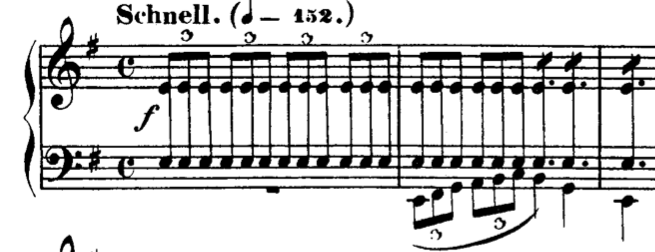 La course du cheval, dès le début, est jouée dans la nuance	piano	  forteJ’entends chanter une voix, en allemand, accompagnée d’un piano : c’est un lied (pluriel : lieder)Le compositeur Frantz Schubert s’est servi d’un poème de Goethe, dont voici la traduction. Indique à droite « E » pour Erlkönig (roi des Aulnes), « V » pour Vater (père), « S » pour Sohn (fils) et R pour récitant.Indique les nuances dans la colonne centrale : pp (pianissimo), p (piano), mp (mezzopiano), mf (mezzoforte), f (forte), ff (fortissimo)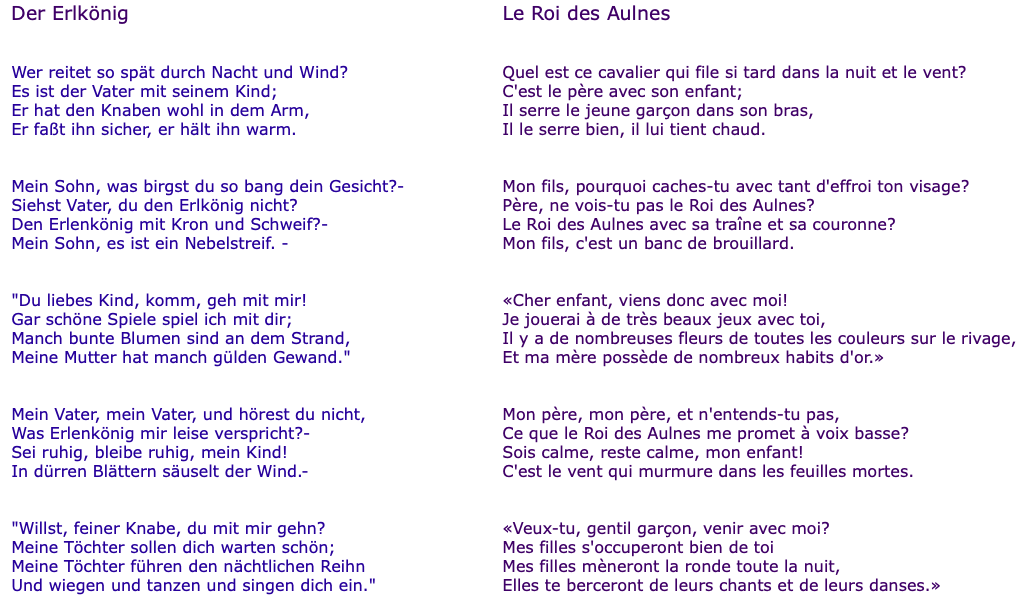 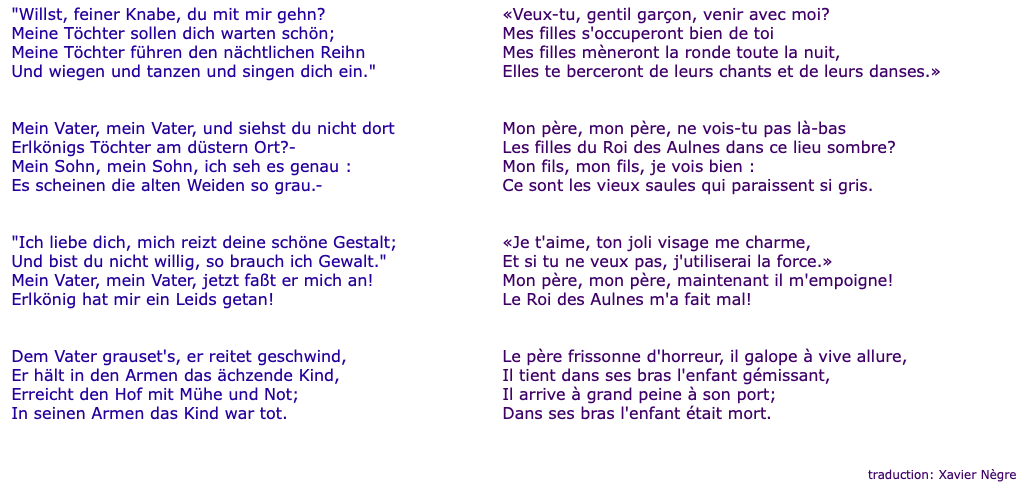 Frantz SCHUBERT était un compositeur (nationalité).......................................... du ..................ème siècle. Il parlait donc allemand.Mes œuvres préférées de Schubert : ..................................................................................................................................................................................................................................................................................................................................................................GOETHE est l’écrivain (nationalité).............................................................. le plus célèbre. Poète, il a aussi écrit des romans (Les souffrances du jeune Werther), des pièces de théâtre (Faust). 